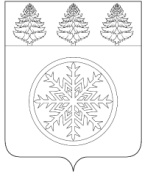 РОССИЙСКАЯ ФЕДЕРАЦИЯИРКУТСКАЯ ОБЛАСТЬАдминистрацияЗиминского городского муниципального образованияП О С Т А Н О В Л Е Н И Еот ________________                      Зима                                     №________В целях проведения независимой экспертизы, руководствуясь статьей 13 Федерального закона от 27.07.2010 № 210-ФЗ «Об организации предоставления государственных и муниципальных услуг», постановлением Правительства Российской Федерации от 16.05.2011 № 373 «О разработке и утверждении административных регламентов осуществления государственного контроля (надзора) и административных регламентов предоставления государственных услуг», постановлением администрации Зиминского городского муниципального образования от 01.08.2018 № 1042 «О разработке и утверждении административных регламентов осуществления муниципального контроля (надзора) и административных регламентов предоставления муниципальных услуг Зиминского городского муниципального образования», статьей 28 Устава Зиминского городского муниципального образования, администрация Зиминского городского муниципального образованияП О С Т А Н О В Л Я Е Т:	1. Разместить на официальном сайте администрации Зиминского городского муниципального образования в сети «Интернет» для проведения независимой экспертизы проект постановления администрации Зиминского городского муниципального образования «Об утверждении административного регламента предоставления муниципальной услуги «Предоставление сведений из информационной системы обеспечения градостроительной деятельности» (прилагается).	2. Определить срок для проведения независимой экспертизы не менее одного месяца с момента размещения проекта административного регламента предоставления муниципальной услуги «Предоставление сведений из информационной системы обеспечения градостроительной деятельности» на официальном сайте администрации Зиминского городского муниципального образования в сети «Интернет».	3. Контроль исполнения настоящего постановления возложить на управляющего делами администрации Зиминского городского муниципального образования.Мэр Зиминского городского муниципального образования 						              А.Н. Коновалов Управляющий делами администрации«___»______________ 2019 г.                                                                             С.В. ПотемкинаНачальник Управления правовой, кадровой и организационной работы                                                                 Л.Е. Абуздина «___»______________ 2019 г.Исп. Шибанова О.Б.тел: 3-30-76О проведении независимой экспертизы проекта постановления администрации Зиминского городского муниципального образования «Об утверждении административного регламента предоставления муниципальной услуги «Предоставление сведений из информационной системы обеспечения градостроительной деятельности»